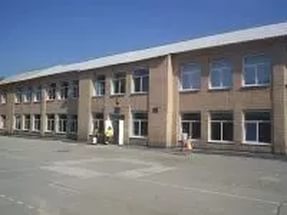 Публичный доклад директора  МБОУ Тацинской СОШ №2 об итогах работы образовательного учреждения в 2014 - 2015 учебном году.СОДЕРЖАНИЕ:Общая  информация о школе                                                                                   Миссия школы                                                                                                          Модель выпускника                                                                                                 Условия осуществления образовательного процесса                                           Ресурсное обеспечение образовательного процесса  Результаты итоговой аттестации выпускниковРабота методической службыСоциальный статус семейМатериально-техническая база школы                                                                 Меры по охране и укреплению здоровья                                                              Обеспечение безопасностиГосударственно-общественное управление Приоритетные направления развитияУважаемые учителя, родители!Предлагаем вашему вниманию публичный доклад, в котором представлены результаты деятельности школы за 2014-2015 учебный год. В докладе содержится информация о том, чем живет школа, как работает, какие у нее потребности, чего она достигла.Публикация открытого отчета становится для школы обычной деятельностью. И все более очевидным становится тот факт, что активными участниками образовательного процесса должны стать те, кто имеет прямое отношение к жизни школы: родители, социальные партнеры и все, кому не безразлично, чем живет школа. Знакомство с отчетом позволит каждому получить интересующую информацию и осознать свою роль в развитии школы, получив основание для продолжения сотрудничества, вы увидите, что школа хочет вести с вами открытый диалог, готова обсуждать с вами пути построения новой, современной школы.Мы очень надеемся, что с Вашей помощью сможем осуществить планы по развитию нашего образовательного учреждения и вместе с Вами создать школу, которая была быдомом творчества для учителей,
домом радости для учащихся, 
домом спокойствия для родителей.Общая информация о школеМуниципальное бюджетное общеобразовательное учреждение Тацинская средняя общеобразовательная школа № 2 введена в эксплуатацию  в 1939 году. Школа имеет государственную лицензию на осуществление образовательной деятельностиот 14.02.2013 г. серия 61Л01 № 00000491 и свидетельство о государственной аккредитации от 22.05.2012г. серия ОП № 025783 от 22.05.2012 г.Официальный сайт школы: http://school2.obr-tacin.ruДеятельность  школы регламентирована Уставом школы и Программой развития образования школы на 2015 – 2020 годы.В течение 2011-2015 года педагогический коллектив работал над реализацией концепции адаптивной школы- школы творческой самореализации и профессионального самоопределения, в которой созданы условия, удовлетворяющие разнообразным образовательным потребностям личности, обеспечены  условия для самореализации каждого ребенка и взрослого на основе педагогического анализа его успехов и достижений.  Программа развития школы  определила нормативно-организационную основу, стратегию совершенствования образовательного процесса. Для реализации поставленных задач в школе имеется необходимая нормативно-правовая база, соответствующие локальные акты и положения.Школа реализует в своей деятельности спектр образовательных услуг в соответствии с уровнями общеобразовательных программ трёх ступеней общего образования:I ступень – начальное общее образование – срок освоения четыре года;II – основное общее образование – срок освоения пять лет;III – среднее (полное) общее образование – срок освоения два года.По состоянию на 1 сентября 2015 года в школе обучаются 406 учащихся, из них в начальной школе – 173 учащихся, в основной школе – 188 учащихся, в 10-11 классах –45учащихся.За 3 года наблюдается положительная динамика роста численности обучающихся:Тема методической работы школы: «Личностно-ориентированное обучение и воспитание как средство развития школы и саморазвития личности учащихся».Традициями школы являются:открытость образовательного процесса;уважение к личности ученика и педагога;создание условий для развития каждого учащегося с учетом его индивидуальных образовательных возможностей;организация непрерывного образования учащихся;активное включение выпускников школы в образовательный процесс;- сохранение и передача педагогического опыта;ориентация на использование передовых педагогических технологий в сочетании с эффективными традиционными методами обучения.Миссия школыМиссия нашей школы состоит в создании условий: воспитания человека нового тысячелетия самоценной, саморазвивающейся личности, способной адаптироваться и функционировать в современном обществе; развитие творческой личности на основе формирования мотивации необходимости образования и самообразования в течение всей жизни;получения качественных знаний и умений, необходимых для жизни и профессиональной карьеры, их социального самоопределения. Модель выпускника	Модель выпускника школы – это идеальный образец выпускника, который должен сформироваться в результате работы педагогического коллектива.В результате реализации новой Программы развития школы мы ожидаем получение следующей модели выпускника:Выпускник школы - это личность, способная строить жизнь, достойную человека,Осознающийразнообразие жизненных ценностей (свобода, сотрудничество, уважение), собственную самоценность;Умеющий осуществлять выбор,успешно жить и  работать в реальной социальной среде и  гармонировать с этой средой;Способный   планировать свою жизнь в соответствии с целями; принимать решения;Имеющий жизненный опыт деятельности в группе: под руководством,  самостоятельно, в группе, в работе с документами, приборами, компьютером, не только на родном, но и на иностранных языках.Условия осуществления образовательного процессаОбучение проводится в одну смену. Режим работы школы – пятидневная учебная неделя в 1-11классах.В настоящее время школа функционирует в следующем режиме: Начало занятий в 8.30.Длительность перемен от 10 минут до 20 минут (2 больших перемены после 3 и 4 уроков).Продолжительность уроков во 2-11 классах - 40 минут. Продолжительность урока в первом классе  в первом полугодии составляет 35 минут с использованием «ступенчатого» метода постепенного наращивания учебной нагрузки, во втором полугодии 40 минут.С 14.00 в школе проводятся факультативные занятия, элективные курсы, работают кружки, клубы, секции.Структура учебного года по четвертям (4 четверти). Учащиеся 10 – 11 классов аттестуются по полугодиям. Осенние, зимние, весенние каникулы общей продолжительностью 30 дней и дополнительные каникулы для первоклассников в феврале.Учебный план учреждения на 2014-2015 учебный год разработан на основе федеральных, региональных, муниципальных нормативно-правовых документов. На уровне начального общего образования реализуется ФГОС НОО. Организация учебного процесса осуществляется на основе системно-деятельностного подхода, результатом которого являются личностные, метапредметные и предметные достижения в рамках ФГОС. В 5-6-х классах реализуются требования ФГОС основного общего образования, в 7-9 классах БУП-2004. Содержание образования на второй ступени  является относительно завершенным и базовым для продолжения обучения на третьей ступени общего образования или в учреждении среднего профессионального образования, создает условия для получения среднего (полного) образования, подготовки учеников к выбору профиля дальнейшего образования, их социального самоопределения и самообразования.Принципы построения учебного плана для 10-11 классов основаны на идее двухуровневого (базового и профильного) федерального компонента. Это означает, что учебные предметы могут быть представлены в учебном плане  на базовом или на профильном уровне.Такой подход обеспечивает широкие возможности для обучающихся - выбор профильных и элективных учебных предметов, которые в совокупности и составят его индивидуальную образовательную траекторию.Ресурсное обеспечение образовательного процессаАнализируя весь образовательный процесс в школе, нельзя не остановиться на педагогическом коллективе школы, который является главным его исполнителем. Школа может развиваться, если ее педагогический коллектив будет работать в постоянном поиске, обеспечивая создание и использование новых педагогических технологий и инноваций в образовательной  деятельности и в ее управлении.Кадровый потенциал является наиболее важным ресурсом, позволяющим обеспечивать высокое качество образования. В школе созданы благоприятные условия для поддержки профессионального развития педагогов, продолжения традиций, сложившихся в коллективе, внедрения инновационных идей.Педагоги нашей школы являются участниками конкурсов  профессионального мастерства: 3 место в муниципальном конкурсе «Учитель года-2015» - преподаватель-организатор ОБЖ  Мельников С.А.,лауреат международного фестиваля работников образования «Творческие разработки педагога» - учитель начальных классов Куренкова А.Н., 1 место в дистанционном международном конкурсе «Вдохновение и талант» - учитель физической культуры Севрюгин В.С., 1-е место в дистанционном всероссийском конкурсе «Умната» - учитель начальных классов Марченко А.Н., учитель физики Морозова Г.А., 3-е место в дистанционном всероссийском конкурсе «Умната» - учитель начальных классов Игнатенко Н.Г. Все эти мероприятия способствуют развитию системы моральных и материальных стимулов поддержки учительства.        Образовательный процесс  в МБОУ Тацинская СОШ № 2 в 2014-2015 учебном году осуществляли 34 педагога, из них члены постоянного педагогического коллектива – 33. Из 34 педагогических работников школы: имеют образованиевысшее - 33 человека  (97%)                                              среднее техническое – 1 человек (3 %)со стажем работы:до 5 лет – 4 человека (12 %)до 20 лет – 9 человек (26 %)свыше 20 лет – 16 человек (47 %)пенсионеры – 5 человек (15 %) имеют  категории – 30 человек (88 %):            высшую категорию – 6 человек (18 %)            первую категорию  -  17 человек (49 %)            вторую категорию  -  1 человек (3 %)прошли соответствие на занимаемую должность – 6 человек (18 %)не имеют категорию       -    4 человека (12 %).    Обновление содержания образования требует постоянного повышения квалификации учителей. Все педагогические работникишколы имеют свидетельства о прохождении курсовой  подготовки по преподаваемому предмету (100 %). В нашей школе работают победители приоритетного национального проекта «Образование» - Приходько Е.П., Чупина Т.Н.,отличники просвещения – Чупина Т.Н., Никишаева Т.В.,отличник физической культуры и спорта – Забродина Л.В., 6 человек награждены грамотойминистерства образования и культуры РФ,1 человек - грамотойФедерального агентства по физической культуре и спорту,  12 человек – грамотой Министерства общего и профессионального образования Ростовской области.Администрация школы проводит целенаправленную кадровую политику в соответствии с основными целями учреждения и задачами образовательного процесса. В школе созданы условия  для творческого роста учителей, поддержания и развития культуры и традиций школы, накопления опыта, поощряются и материально стимулируются как добросовестный труд, активность, так и инновационная деятельность.Анализ кадрового состава позволяет сделать вывод, что в целом педагогический состав школы достаточно квалифицирован. Коллектив отличается стабильностью, пополняется молодыми кадрами. Результаты итоговой аттестации учащихсяКритериями успешности работы школы являются конечные результаты учебной деятельности. В сравнении с итогами прошлого учебного года наблюдается динамика роста успеваемости и качества знаний:В 2015 году к итоговой аттестации были допущены 30 выпускников 9 класса и 14 выпускников 11 класса.Учащиеся 9 класса сдавали два основных экзамена по математике и русскому языку в форме ОГЭ и показали высокие результаты:Все 30 выпускников 9-х классов успешно прошли государственную итоговую аттестацию за курс основной школы и получили документ об образовании соответствующего образца. 1 выпускница 9-х классов получила аттестат за курс основной школы с отличием: Медведева Наталья. Выпускники 11-х классов сдавали обязательные экзамены и экзамены по выбору в форме ЕГЭ.При сравнении результатов ЕГЭ за 2014 и 2015 год следует отметить, что в 2015 году:повысился средний балл по школе порусскому языку, математике, обществознанию, химии, литературе;понизился средний балл по биологии, истории, английскому языку;высокие баллы показали обучающиеся по русскому языку(90 баллов), по математике профильный уровень (70 баллов), по обществознанию (84 балла), по биологии (72 балла), по химии (71 балл);не преодолели порог 1 учащийся по обществознанию, 2 учащихся по истории.   Все обучающиеся 11-х классовуспешно прошли ее и получили документ об образовании соответствующего образца. Три выпускницы 11-х классов получили аттестаты особого образца и медаль «За успехи в учении»: Костюкова Мария, Махмудова Фарангиз, Шнайдер Кристина. Две выпускницы получили медаль «За успехи выпускнику Дона»: Костюкова Мария, Махмудова Фарангиз.Работа методической службы.Целью методической службы являлось обеспечение эффективного отражения состояния образования, аналитического обобщения результатов деятельности, разработка прогноза её обеспечения и развития. Методической службой отслеживается уровень обученности учащихся, мотивированных на учебу.В 2014-2015 учебном году деятельность педагогов была направлена на реализацию образовательной инициативы «Наша новая школа» в области поддержки талантливых детей, на создание условий для развития одарённых детей в различных видах интеллектуальной и творческой деятельности, расширение практики их участия в олимпиадном движении, соревнованиях.У нас накоплен положительный опыт работы по выявлению, развитию и поддержке способных детей. Учителя школы используют разнообразные формы работы с мотивированными учащимися: индивидуальные занятия по подготовке детей к олимпиадам различных уровней, организована внеурочная деятельность учащихся по созданию проектов и исследовательских работ в образовательных областях. В школьном этапе Всероссийской олимпиады школьников приняло участие 118  учащихся  5-11  классов. В районном  этапе олимпиады приняли участие49 учащихся 8-11 классов, 9 учащихся заняли призовые места:Многие обучающиеся приняли участие в дистанционных предметных конкурсах и стали победителями:Воспитательная работаВ школе работают 15 кружков: «Умелые ручки»,  «Я-журналист», «фото-видео мастер», «Я-волонтер», ЮИД, «Поиск», «Гармония», «Акварелька», «Юный дизайнер», «Юные пожарные», «Чудесная мастерская», «Цветоводство», «Юный библиотекарь», «Занимательная физика»,спортивные секции – 3: «Баскетбол(юн.)», «Баскетбол(дев), «ОФП».  Занятия ведут опытные, творческие учителя. Средняя накопляемость кружка 12 человек, спортивная секция – 20 человек. Занятость дополнительным образованием в школе составляет 191 человек, 47% от общего количества школьников.Работа классного руководителя невозможна без изучения личности ученика. С целью изучения эффективности воспитательной работы классные руководители проводят социометрические исследования.По результатам диагностики по сравнению с прошлым учебным годом уровень воспитанностивырос.В каждом классе выбран актив класса, который помогает классному руководителю в проведении внеклассных мероприятий, организации школьных праздников. В течение года обучающиеся классных коллективов приняли участие во многих мероприятиях со своими классными руководителями и родителями.         Воспитательная работа проходит через все виды и формы  деятельности школы. Особое внимание в реализации воспитательных задач  уделяется учебному процессу, который несёт большой воспитательный заряд (олимпиады, интеллектуальные марафоны, предметные недели, деловые игры).        Другая подсистема воспитательной системы – внеклассная и внеурочная деятельность учащихся совместно  с педагогами (классные часы, различные конкурсы, внеурочные мероприятия, спортивные соревнования, вечера и т.д.)От качества взаимодействия всех прямых и косвенных участников воспитательного процесса зависит его успешность.  Таким образом, создается и развивается единая образовательно-воспитательная система, где естественным продолжением учебного процесса является внеклассная и внеурочная  деятельность. Анализ системы внутришкольного контроля, рейтинга общественной активности классов, анкетирования учащихся показал, что наиболее  эффективно проявляют себя классные руководители: Нетруненко В.И., Игнатенко Н.Г..МарченкоА.Н.,Куренкова А.Н.,Кудашева Ю.В.,Волоконская Н.В.,Погорелова Е.Е., Завадская Н.И.,Игнатенко Т.А., Зверева М.И.    	Все  классные руководителипроводят тематические классные часы, принимают активное участие  в традиционных школьных делах, план-задание которых каждый класс получил еще в начале учебного года.Анализируя деятельность классных руководителей, следует отметить творчество и инициативность таких учителей, как: Игнатенко Н.Г., Кудашева Ю.В., Марченко А.Н., Игнатенко Т.А., Зверева М.И., Чупина Т.Н.Крупные события школьной жизни, подготовленные большинством, содержат в себе основополагающие ценности и нравственные ориентиры. Важное преимущество школьного творческого дела состоит в том, что оно позволяет классам увидеть себя в зеркале других классов, сравнить, сопоставить. Это очень важно для формирования общественного мнения, коллективной самооценки, роста группового самосознания. Не меньшее значение эти крупные дела имеют для учителей, они выводят за рамки своего предмета, открывают возможности для взаимодействия, педагогической рефлексии  Традиционные праздникиДень учителяОсенний балДень материНовогодний балДень защитников ОтечестваМеждународный женский деньПри подготовке и проведении классных и общешкольных воспитательных мероприятий организаторы широко использовали информационно- коммуникативные технологии, шоу-технологии, деловые игры и ресурсы сети Интернет. Анализ и изучение развития классных коллективов показал, что деятельность большинства классных коллективов направлена на реализацию общественных и социально-значимых задач и перспектив. Учащиеся школы активно включены в жизнедеятельность ученического коллектива, в общешкольных мероприятиях, в мероприятиях района.Эмоциональной насыщенностью окрашены проводимые конкурсы,  спортивные состязания, проводимые в рамках спортивно-оздоровительного направления. Цель этого направления – создать ситуации успеха, способствовать раскрытию творческих способностей, формировать чувство ответственности за коллектив и дружеской поддержки, уважение к народным традициям («День здоровья»,  « День Защитника Отечества», «Веселые старты», «Папа, мама, я – спортивная семья» и многие другие).Немаловажное значение в воспитательной работе школы имеет работа школьного ученического самоуправления, в состав которого входят по одному представителю от каждого класса (с 5 по 11 классы).За годы работы школьного ученического самоуправления стало традицией проводить ежегодно такие социально-значимые акции, совместно с обществом «Герои живут рядом», «Забота и внимание», «Посылка солдату».Вместе с ребятами всегда обсуждаются и утверждаются планы подготовки и проведения школьных мероприятий, участие в конкурсах различного уровня, подводятся результаты.Все свои решения ученическое самоуправление принимает открытым голосованием простым большинством.Особое внимание уделяется дежурству по школе всех классов, самообслуживанию учащихся, поддержанию дисциплины и правопорядка в школе. Еженедельно дежурный класс докладывает о нарушениях дисциплины со стороны учащихся, о санитарном состоянии школы и проводит генеральную уборку.Деятельность нашей детской организации строится на естественной потребности детей и подростков быть хозяевами собственной жизни. Это в свою очередь выдвигает задачу развивать в юном поколении способность к самовоспитанию, к защите и оказанию помощи  близким. Проводя опросы среди  детей «Какими качествами должен обладать член детской организации» - дети считают, прежде всего искренность, готовность помочь товарищу, доброту, справедливость, уважение. И все эти качества мы стараемся формировать у наших ребят через коллективно-творческую деятельность, используя методы побуждения, убеждения, приучения. Основная цель детской организации - помочь каждому ребенку познавать и улучшать окружающий мир, учить его делать добро, расти достойным гражданином Отечества. Ребенок, наделенный определенной биологической программой развития, нуждается в социальных навыках. При этом необходимо его  учить общению, поведению, дать определенные  знания, навыки и умения. В начале учебного года на заседании актива были рассмотрены предложения   ребят из разных клубов и отрядов по  планированию работы Д/О  на 2014-2015 учебный год. 30 октября состоялись выборы президента детской организации «Радуга». Открытым голосованием президентом детской организации была избрана ученица 9 класса Рубанова Елизавета.Участие подростков в работе органов самоуправления – это способ практики жить в социальном пространстве прав и обязанностей, возможность продемонстрировать уникальность своей личности, осознать свою сопричастность к тому, что происходит в обществе, освоить опыт. Вся работа Д/одолжна основываться на самоуправлении, добровольности и ребячьей инициативе, но пока без помощи взрослых достичь желаемого результата нам не удается. Со стороны актива мало  исходило инициатив  и предложений.Отряд ЮИД проводил занятия в клубе «Малышок» по ПДД «Просто сохрани свою жизнь!», принял первоклассников в пешеходы, занимался с медсестрой по оказанию первой помощи при ДТП, участвовалив районном конкурсе «Законы дорог уважай».Ребята из Д/О принимают активное участие во всех традиционных школьных мероприятиях: «День знаний», «День учителя», «День матери», «Новый год», «А, ну-ка, парни!», «День святого Валентина», «А, ну-ка, девушки!»,  смотр художественной самодеятельности, «Последний звонок», «Выпускной бал».Вся воспитательная работа школы построена в тесном сотрудничестве со школьной библиотекой.Склярова А.М.постоянно доводит до педагогического коллектива и детей сведения о вновь поступившей литературе, изучает читательский спрос, делает подборку литературы по необходимым для осуществления учебно-воспитательного процесса темам, в том числе из ресурсов сети Интернет; оказывает помощь в подборе литературы, предлагает литературу, направленную на формирование общечеловеческих ценностей, по имеющейся у ребенка проблеме,  проводит совместно с классными руководителями воспитательные мероприятия, а также выступает на методических совещаниях педагогов школы и методическом объединении классных руководителей по проблемам воспитания. В период 2014-2015 учебного года, общий объем библиотечного фонда составил 18891 книг, 7326 учебников. Обеспеченность в учащихся бесплатными учебниками по всем учебным дисциплинам, вошедших в образовательную работу школы, составляет 100%.В январе 2015 года был сделан заказ учебников, включённых в федеральный  перечень, и рабочих тетрадей к ним на 2015 -2016 учебный год.На 1-е сентября 2015 года фонд учебников был пополнен и составил  8056 экз. Обеспеченность учебниками из расчёта 11 учебников на 1-го ученика составила 100%. Библиотека укомплектована художественной , научно-популярной литературой, имеется выход в Интернет. Для полноценной работы библиотеки установлено необходимое оборудование, полученное по программе модернизации школ: 4 компьютера, принтер, ксерокс, мультимедийный проектор с экраном.Для расширения информационной среды, библиотекой оформлена подписка на газеты и журналы на I и II полугодия  2015 года. Были выписаны журналы: «Мурзилка», «Девчонки – мальчишки. Школа Ремёсел», Детская энциклопедия, Журнал сказок, «Клёпа», Школа Юного пешехода, Юный натуралист, «Нарконет», Веселые животные, Веселые уроки, Отчего и почему, «Не будь зависим - скажи "нет": наркотикам, алкоголю, курению, игромании».Все учащиеся школы посещают библиотеку, на каждого ученика заведён читательский абонемент. Ребята посещают библиотеку, чтобы подготовится к урокам, почитать книгу для души, найти информацию в сети Интернет.Библиотека стремится создать условия для полноценного удовлетворения запросов учащихся, учителей, используя при этом различные формы: выставки, викторины, обзоры, выпуски рекламных изданий, пополнение тематических папок, картотек. Фонд библиотеки открыт для свободного доступа. Читатели могут сами выбирать на полке справочные пособия по различным разделам школьной программы. К услугам читателя предложены тематические папки.В помощь школьной программе библиотека школы пропагандировала и рекомендовала те книги, которые изучаются в школе и для дополнительного образования. Работа проводилась в тесном контакте с преподавателями – предметниками. Библиотека старалась максимально широко раскрыть перед учащимися и педагогами весь фонд научно – популярной, справочной и художественной литературы.Этому способствовали постоянно – действующие книжные выставки и открытые просмотры литературы, организованные в библиотеке. «77 лет Ростовской области», «Земля Тацинская. История и лица», «День Матери», «Освобождение Тацинского района от фашистов», «Ваши права», «По страницам Периодики» - постоянно действующая выставка детских журналов, «Рубежи воинской славы», «70 лет Великой Победы», «Подготовка к ЕГЭ», «Нет наркотикам», «Охрана труда», «Ярмарка профессий»Для популяризации книги и чтения, педагогом-библиотекарем был проведён ряд библиотечных уроков.1 класс. «Путешествие в книжный храм», «Читать – это модно!», «Книга – мой друг»2 класс. «Структура книги», «Страна журналия».3 класс. «Выбор книг в библиотеке». «Мои книжные помощники» - первые энциклопедии, словари, справочники. 4 класс. История книги. Говорящие обложки.Также велась продуктивная работа с учащимися 5-11 классов. Для них также были организованы библиотечные уроки, экскурсии в библиотеку, обзоры книжных выставок.Множество мероприятий проводилось в рамках массовой работы с учащимися. Библиотека активно участвовала в месячнике оборонно-массовой и военно-патриотической работы, провела конкурс по здоровому питанию. Также был проведён цикл мероприятий, посвящённых году литературы в России, а именно: анкетирование учащихся, конкурс по разгадыванию кроссвордов, открытое мероприятие «Через книгу и чтение к досугу и общению»Работа по дополнительному образованию в минувшем учебном году была направлена на выполнение задач по дальнейшему обеспечению доступных форм обучения учащихся во внеурочное время с учетом их индивидуальных особенностей.Активное участие ребята принимают в мероприятиях по безопасности дорожного движения, пожарной безопасности. Созданы отряды юный пожарных, юных инспекторов движения. Они проводят совместно с детской организацией конкурсы рисунков, газет, акций, открытые мероприятия.Уделяется внимание и профориентационной работе. Классными руководителями проводятся беседы, лекции по выбору профессии. Ведется знакомство с учебными заведениями, в которых ребята в дальнейшем могли бы обучаться. Такие тематические лекции проводятся и для родителей.Состоялось 4 заседания родительского комитета и 4 общешкольных родительских собрания.Организованы встречи родителей с сотрудниками ОГИБДД отдела МВД по Тацинскому району, специалистом ОДН и специалистами ГУСО« Социально-реабилитационный центр для несовершеннолетних».Организован для родителей педагогический лекторий, в работе которого освещались важные для родителей вопросы воспитания детей. Кроме этого, классными руководителями проводились совместные праздники, конкурсы, соревнования.В 2015 учебном году социально-психологическую службу  школы возглавляет педагог-психолог Петухова Татьяна Юрьевна .  В арсенале её деятельности много различных методов и видов работы с учащимися. Это и беседы, тестирование, анкетирование, проведение классных часов  и многое другое. Татьяна Юрьевна работает не только с детьми, часто к ней за помощью обращаются педагоги и родители учащихся школы. Работа педагога – психолога и социального педагога  в школе осуществляется по следующим основным направлениям:•    психологическое просвещение, 
•    психопрофилактическое, 
•    психодиагностическое, 
•    развивающее, 
•    психокоррекционное,
•    консультативное.     	За текущий период  была проведена следующая работа: составлены социальные паспорта семей, классов. Результаты анализа социального паспорта убеждают в том, что значительное количество неполных, малообеспеченных, многодетных, а также наличие неблагополучных семей имеют влияние на существенные моменты образовательного процесса. Мониторинг семей учащихся	С обучающимися и их родителями проводится индивидуально-профилактическая работа:ведение индивидуальных дневников на учащихся «группы риска»;систематический контроль за посещаемостью обучающихся;индивидуальные беседы с обучающимися, а также беседы в присутствии родителей;вовлечение в кружки, секции, общественно-полезную деятельность.диагностическая работа      Сохранение  и укрепление здоровья учащихся – одно  из  приоритетных   направлений развития  школы. Школа  тесно  сотрудничает  с  медицинскими  учреждениями  по  вопросам  реабилитации  и  сохранения  здоровья  учащихся. В школе сложилась  система мероприятий, направленных на снижение показателей детской заболеваемости, инвалидности, сохранения и укрепления здоровья  на всех этапах развития ребенка. Данная система мероприятий  проводится на основании нормативно – правовой базы  федерального, регионального, муниципального уровней и школьной комплексно- целевой  программы  «Здоровье». За  последние  три  года  имеет  благоприятную  динамику  снижение заболеваний  учащихся. Проводится постоянная работа по профилактике вредных привычек, табакокурения, алкоголизма, наркомании. Результатом этой работы стало уменьшение количества курящих учащихся.Материально-техническая базаНеотъемлемой частью качества образования и воспитания учащихся, уровня преподавания является материально-техническая база учреждений образования.В 2014-2015 финансовом году в МБОУ ТСОШ №2 основным источником доходов являются субсидии из областного и местного бюджетов.Прошёл выборочный  ремонт пищеблока школы на сумму 160 125 руб. 00 коп. Ремонт газового котла КВС 100 – 41 574.00 руб. На летнюю оздоровительную кампанию областной бюджет выделил 228 456.00 руб, местный бюджет 12 024.00 руб.В школе льготным питание пользовалось 117 детей на них было выделено 196 560.00 руб. В 2014-2015  году  на приобретение ТСО было потрачено 2 326 200 руб. 00 коп.Меры по охране и укреплению здоровья  	Одним из важнейших направлений, нашедших отражение в программе развития, является работа по организации здоровьесберегающего образовательного пространства. Мы не ставим себе цель вылечить детей, мы, в первую очередь, стремимся сохранить то здоровье, которое дано ребенку природой. В данном направлении наши результаты работы выглядят следующим образом:в учебном процессе используются здоровьесберегающие технологии; ведется работа по адаптации учащихся 1,5, 10 классов; обеспечено увеличение двигательной активности учащихся за счёт введения третьего часа физической культуры во всех классах,  проведение активных игр на переменах в начальной школе, физкультминуток на учебных занятиях; увеличение охвата горячим питанием; оздоровление детей в летний период на базе пришкольного лагеря с дневным пребыванием детей;ежегодно утверждается план противоэпидемических мероприятий;проводятся ежегодные  медосмотры.В школе в течение нескольких лет реализуется комплексная программа «Здоровье».Цель программы: создание условий, направленных на сохранение и укрепление здоровья учащихся, их безопасного пребывания в образовательном учреждении. Ежегодные медицинские осмотры учащихся позволяют собрать подробную информацию о состоянии здоровья в зависимости от возраста.В связи с этим, организуя образовательный процесс, мы обращаем внимание на рациональную организацию урока, качество питания.Рациональная организация урока:Использование различных методов и технологий, адекватных возрасту учащихся;Учёт индивидуальных особенностей учащихся при выборе форм контроля, оценивания учащихся;Организация учебного процесса по медицинским показаниям на дому.С целью соблюдения санитарно-гигиенических правил и  норм в течение учебного дня осуществляетсяся режим проветривания помещений, влажная уборка. Для учащихся 1-х классов организовано постепенное увеличение учебной нагрузки, динамическая пауза в течение 40 мин. позволяет учащимся восстановить свои силы.Для снятия статической нагрузки в течение урока проводятся физкультминутки, гимнастика для глаз, позвоночника. На сегодняшний день мы имеем данные о влиянии учебной нагрузки на здоровье учащихся, которые подтверждают правильность определения динамической паузы через 25 минут от начала каждого урока, составления расписания.Учащиеся школы приняли участие:В спортивной антинаркотической акции «Звёзды спорта против наркотиков (г. Ростов-на-Дону стадион «Олимп-2»)В районных спортивных эстафетах 1 место.В спартакиаде летних оздоровительных лагерей  2 место.В зональном турнире по футболу  3 место.В районных соревнованиях по шахматам   3 местоВ районных соревнованиях по баскетболу 3 местоВ районных соревнованиях «А ну-ка, парни!» 3 местоВ районной олимпиаде  по физической культуре 2 место.В районном весеннем и осеннем кроссе.В районных соревнованиях по стрельбе из пневматической винтовки.В 2014 году в школе работал летний оздоровительный  пришкольный лагерь «Солнышко», в нем поправили свое здоровье были 110 детей, из них 46 из малообеспеченных семей, 13 – из многодетных, 11- из безработных семей. Работники лагеря справились со своими обязанностями, дети остались довольны.В загородных  и санаторных лагерях оздоровилось 34 человека.Питание детей – один из приоритетов в решении социальных проблем на государственном уровне. В соответствии с п.5 ст. 51 Закона РФ «Об образовании», в школе созданы необходимые условия для организации горячего питания обучающихся воспитанников.Питание всех  учащихся осуществляется  за  счет родительских средств и средств муниципального бюджета. Питание отвечает санитарно-эпидемиологическим нормам, соблюдается калорийность и  витаминизация. В школе работает столовая, все учащиеся могут получить горячее питание, организованное ИП «Стрельцова А.В.» В 2015 году горячим питанием было охвачено 69,6 % учащихся, из них 34% льготников. Стоимость горячего обеда составляла 40 рублей в день.В целях формирования здорового образа жизни традиционными стали «Весёлые старты» в начальной школе, Проводятся Дни здоровья, уроки Здоровья, конкурсы плакатов и рисунков.В целях оздоровления детей и подростков учащиеся распределены по группам здоровья, основанием для этого служит ежегодный медицинский осмотр.На базе нашей школы ежегодно работает летний оздоровительный лагерь дневного пребывания детей «Солнышко», в 2015 году было оздоровлено 100 учащихся за 1 смену. Ежегодно проводится вакцинация учащихся и педагогов.Важное место в понимании здоровьесберегающих факторов занимает здоровье психологическое и социальное. В школе вполне успешно определил своё  место социальный педагог. Именно социально-психологическая служба помогает в определении интересов и профессиональных  наклонностей детей, в решении многих конфликтных ситуаций,  системно и целенаправленно вести профилактическую работу с детьми девиантного поведения, благодаря чему снизились рост преступности, число детей, состоящих на учёте Обеспечение безопасности.Большое значение  имеет  способность  защищать  жизненно  важные  интересы  детей,  сотрудников  школы  от  внутренних  и  внешних  угроз,  от  чрезвычайных  ситуаций  природного  и  техногенного  характера.  Поэтому  школа  уделяет  огромное  внимание  организации  безопасных  условий  пребывания  детей  и  взрослых  в  здании  и  на  территории  школы.Образовательное учреждение оборудовано:средствами пожаротушениясистемой автоматической пожарной сигнализацииорганизован  пропускной  режим.прямой телефонной связью с ближайшим пожарным подразделениемэвакуационным освещением Для обеспечения безопасности обучающихся в процессе занятий и во внеурочное время в школе проводятся следующие мероприятия:проводится регулярный инструктаж с регистрацией в журналах оформляются заявки на все организованные выходы и выезды обучающихся за пределы образовательного учреждения.А также были проведены следующие мероприятия по гражданской обороне:учебная эвакуация участников образовательного процесса по сигналу тревоги - сентябрь, декабрьДень защиты детейинструктажи по действиям обучающихся и работников образовательного учреждения при возникновении чрезвычайных ситуаций.Большое  внимание  уделяется  отработке  практических  навыков  действий  в  нестандартных  ситуациях  и  ситуациях,  опасных  для  жизни. С  этой  целью  в 2014-2015 учебном году проводились:раз в полгода  тренировочные  эвакуации;занятия  по  интегрированному  курсу  «Окружающий  мир»;учебные часы по курсу ОБЖ;беседы  на  классных  часах;викторины;встречи с сотрудниками  ГИБДД;конкурсы  рисунков  и  сочинений.В  школе  оформлены  стенды   «Безопасность  дорожного  движения», «Действия в чрезвычайных ситуациях» . С целью профилактики дорожно-транспортного  травматизмасистематически проводятся занятия по ПДД с учащимися 1-9 классов и беседы с учащимися 1-11 классов по технике безопасности и правилам поведения на уроках и переменах. В целях обеспечения безопасности, сохранения жизни и здоровья детей и подростков, профилактике детского дорожно-транспортного травматизма  проводятся  родительские собрания  с приглашением сотрудников ОГИБДД отдела Министерства внутренних дел России по Тацинскому району.Особое внимание уделяется правилам перевозки детей автомобильным транспортом, ответственности взрослых за досуг детей - как основного условия безопасности.ГОСУДАРСТВЕННО-ОБЩЕСТВЕННОЕ УПРАВЛЕНИЕВ концепции модернизации российского образования на период до 2020 года отмечается, что образование должно стать открытой системой, способствующей становлению гражданского общества, а потому требующей серьезного и заинтересованного участия самого общества в её функционировании и развитии. Государственно-общественное управление стало необходимой потребностью времени. Новый этап в его развитии связан с началом реализации Комплексного проекта модернизации образования.Положительными результатами явилось создание нормативной базы деятельности органов управляющего совета, общественного участия в управлении школой, в том числе по распределению средств стимулирующей части фонда оплаты труда.В состав Управляющего совета вошли представители педагогического и ученического коллективов, родительской общественности.Следует отметить, что имеются такие проблемы, как отсутствие достаточного опыта общественного участия в управлении образованием, недостаточное понимание ответственности.Приоритетные задачи на 2015- 2016 годРассматривать реализацию Федерального закона «Об образовании в Российской Федерации» как приоритетную задачу достижения качества образования в МБОУ ТСОШ №2.При корректировке Программ развития и планов деятельности образовательного учреждения руководствоваться Федеральным законом «Об образовании в Российской Федерации».Осуществлять поэтапное внедрение федерального государственного образовательного стандарта второго поколения.Продолжить работу над действенной и эффективной воспитательной системы «Школа социального развития личности» на основе единства диагностики и результатов деятельности, материальной базы школы, уровня развития коллектива воспитателей, ученического самоуправления, дополнительного образования и социальной среды.Создавать условия для безопасного и комфортного пребывания обучающихся и воспитанников в образовательном учреждении, повышать эффективность профилактической работы по предупреждению детского травматизма.Принять меры по этапному оснащению школы современными материально-техническими и информационными ресурсами для эффективной работы в условиях новых образовательных стандартов.Внедрять комплексный подход к оздоровлению детей и формированию привычек здорового образа жизни на всех этапах образования.Обозначить четко определенные правовые финансово-экономические конструкции по финансовому обеспечению образовательной деятельностиПознакомиться с работой школы, документами, публичным докладом  можно: на сайте школы: http://school2.obr-tacin.ruэлектронная почта: tasosh@yandex.ru телефон/факс: 8(863)972-13-54 Подводя итогиза 2014-2015 учебный год, хочется отметить, что поставленные цели и задачи реализованы и выполнены.Благодаря огромной целенаправленной работе педагогического коллектива, школьной администрации и школьного самоуправления, при поддержке родителей и общественности год прошел организованно и результативно.Текст заслушан   26.02.2016 года.И.о. директора муниципального бюджетногообщеобразовательного учрежденияТацинская средняя общеобразовательная школа №2Учебный годI ступеньII ступеньIII ступеньИтого2013-2014154177483792014-2015167187383922015-201617218945406Учебный годУспеваемость,%Качество знаний, %2013-201498512014-20159954ПредметУспеваемостьКачество знанийПредметУспеваемостьКачество знанийРусский100 %70 %Математика100 %90 %ПредметКоличество выпускников сдававших экзаменПрошли порог24 баллаНе прошли порогНабрали 70-79 балловНабрали80-89 балловНабрали 90-100 балловСредний баллРусский язык1414051168Математика (базовая)1414003114,78Математика (профильная)101002--54Обществознание109112-59История422---34Биология7701--56Химия3301--64Английский язык110---31Литература110---69Предмет2014 год2014 год2015 год2015 годПредметКол-воуч-сяСредний баллКол-воуч-сяСредний баллРусский язык31651468Математика31461454Обществознание17521059История137434Биология1162756Физика839--Химия 963364География248--Литература242169Английский язык145131Информатика135--№ПредметПобедителиПризерыФ.И.О. учителя1.Русский языкФатун Екатерина 9 классБондарева Валерия9 классЗверева М.И.2.ЛитератураВащенко Татьяна9 класс,Крайниченко Анастасия10 класс-Зверева М.И.Чупина Т.Н.3.БиологияСпириденко Галина 10 класс-Спириденко И.Д.4.География-Суслова Елена11 класс,Гвоздевская Людмила11 классИгнатенко Т.А.5.Физическая культура-Калашников Богдан11 классЗабродина Л.В.6.Английский язык-Ивкова Виктория 11 классПриходько Е.П.№п/пФ.И. учащегосяКлассНазвание конкурса, местоФ.И.О. учителяБрюховецкая Мария8Международная дистанционная олимпиада проекта «Инфоурок»  по физике 2 местоМорозова Г.А.Вирясова Дарья2II Всероссийская международная олимпиада по окружающему миру 1 местоМарченко А.Н.Власова Дарья11Международная дистанционная олимпиада проекта «Инфоурок»  по физике 2 местоМорозова Г.А.Волоконская Мария11Муниципальный этап областного конкурса на лучшую разработку с использованием информационных технологий в номинации «Лучший видеоролик» 3 местоБубен Е.А.Галицина Анна7Общероссийская олимпиада школьников по основам православной культуры диплом 3 степениЗенцова С.А.Долганина Ксения6Мероприятие проекта intolimp.org«Информатика» диплом 2 степениБубен Е.А.Ермак Виолетта8Международная дистанционная олимпиада проекта «Инфоурок»  по физике 2 местоМорозова Г.А.Ермак Виолетта8Общероссийская олимпиада школьников по основам православной культуры диплом 3 степениЗенцова С.А.Ермак Дарья4Открытая российская интернет-олимпиада по русскому языку, диплом 2 степени;Всероссийская интеллектуальная викторина «В гости к дедушке Корнею», диплом 2 степениКуренкова А.Н.Захарова Анастасия8Международная дистанционная олимпиада проекта «Инфоурок»  по физике 2 местоМорозова Г.А.Золотарёва Анастасия2IIВсероссийская международная олимпиада по русскому языку 1 местоМарченко А.Н.Зубрилина Дарья2IIВсероссийская международная олимпиада по математике 1 место, по русскому языку 3 местоМарченко А.Н.Иванова Дарья6Мероприятие проекта intolimp.org«Информатика» диплом 2 степениБубен Е.А.Карташов Максим7Региональный этнографический конкурса  «Славен Дон» номинация «Традиционная культура» 1 местоИгнатенко Т.А.Кирова Полина4Всероссийская интеллектуальная викторина «Знатоки цветов» диплом 2 степени, «Окружающий мир» диплом 3 степениКуренкова А.Н.Кобзарев Алексей4Всероссийская интеллектуальная викторина «Спорт, спорт, спорт», диплом 3 степени;Открытая российская интернет-олимпиада по русскому языку диплом 2 степени, по математике диплом 2 степениКуренкова А.Н.Косенко София2IIВсероссийская международная олимпиада по литературному чтению2 местоМарченко А.Н.Лиманская Альбина 1Всероссийские олимпиады и конкурсы номинация «Я исследователь» диплом 1 степениИгнатенко Н.Г.Лысенко Алексей4Открытая российская интернет-олимпиада по математике диплом 1 степениКуренкова А.Н.Лысенко Кирилл2IIВсероссийская международная олимпиада по математике 1 местоМарченко А.Н.Мамонов Константин4Открытая российская интернет-олимпиада по русскому языкудиплом 1 степени, по математике диплом 1 степениКуренкова А.Н.Мамонов Константин4Общероссийская олимпиада школьников по основам православной культуры диплом 3 степениЗенцова С.А.Моргунова София7Международная дистанционная олимпиада проекта «Инфоурок» по географии 1 местоИгнатенко Т.А.Нетребский Александр7Международная дистанционная олимпиада проекта «Инфоурок» по географии 2 местоИгнатенко Т.А.Полорчян Павел11Международная дистанционная олимпиада проекта «Инфоурок» по физике  1 местоМорозова Г.А.Птицына Мария11Международная дистанционная олимпиада проекта «Инфоурок» по химии 1 местоПриходько И.А.Пушкарный Кирилл1Открытая российская интернет-олимпиада по русскому языку диплом 2 степениНетруненко В.И.Рыжкин Юрий1Всероссийская олимпиада по математике для 1-4 классов диплом 2 степениИгнатенко Н.Г.Санжарова Елена8Международная дистанционная олимпиада проекта «Инфоурок»  по физике 2 местоМорозова Г.А.Склярова Татьяна2IIВсероссийская международная олимпиада по окружающему миру2 местоМарченко А.Н.Спириденко Галина11VI фестиваль науки юга России конкурс «Человек и его здоровье» 3 местоСпириденко И.Д.Спириденко Галина11Районный литературно-театральный конкурс «Пушкинский бал» 3 местоНикишаева Т.В.Спириденко Галина11Международная дистанционная олимпиада проекта «Инфоурок» по химии 1 местоПриходько И.А.Степанов Иван2IIВсероссийская международная олимпиада по математике 1 место, по русскому языку 2 место, по литературному чтению 2 место, по окружающему миру 2 местоМарченко А.Н.Сурапов Андрей2IIВсероссийская международная олимпиада по литературному чтению 3 местоМарченко А.Н.Сысолятина Алина8Международная дистанционная олимпиада проекта «Инфоурок»  по физике 3 местоМорозова Г.А.Фатун Анна11Международная дистанционная олимпиада проекта «Инфоурок» по химии 1 местоПриходько И.А.Чеглакова Дарья6Мероприятие проекта intolimp.org«Информатика» диплом 2 степениБубен Е.А.Шевцов Михаил11Районный литературно-театральный конкурс «Пушкинский бал» 3 местоНикишаева Т.В.Юрков Георгий2IIВсероссийская международная олимпиада по математике 3 местоМарченко А.Н.Юрова Ирина11Международная дистанционная олимпиада проекта «Инфоурок» по физике 1 местоМорозова Г.А.Всего в школе(кол-во)Всего в школе(кол-во)Количество учащихся (чел.)Количество учащихся (чел.)Направления работы  кружков и секций                         (количество кружков, секций / количество учащихся в них)Направления работы  кружков и секций                         (количество кружков, секций / количество учащихся в них)Направления работы  кружков и секций                         (количество кружков, секций / количество учащихся в них)Направления работы  кружков и секций                         (количество кружков, секций / количество учащихся в них)Направления работы  кружков и секций                         (количество кружков, секций / количество учащихся в них)Направления работы  кружков и секций                         (количество кружков, секций / количество учащихся в них)КружковСекцийВ кружках В секцияхСпортивноеХудожественно-эстетическоеДекоративно-прикладноеИнтеллектуальноеВоенно-патриотическоеДругие направления153191455/805/602/242/241/123/36                Обучающихся 17318945407Дети из многодетных семей1819138Дети из семей беженцев1102Дети под опекой3216Дети-сироты0000Дети-инвалиды1203Одинокая мать/отец99220Потеря кормильца27211Родители-студенты очного отделения0000Родители, пострадавшие в результате ЧС0000